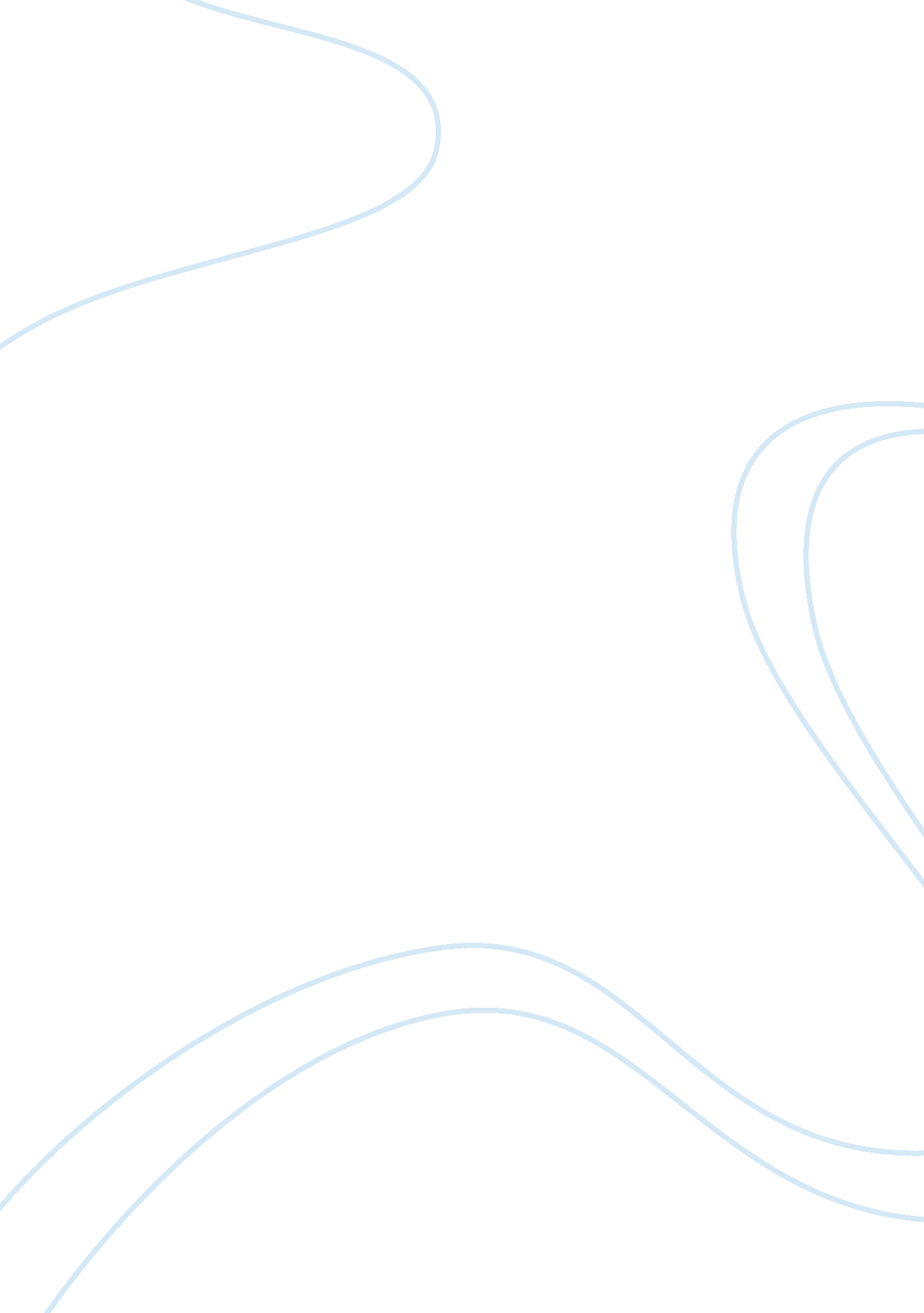 Equal gender educationSociology, Feminism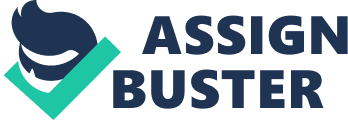 Different people have different ideas and opinions as to whether it is more important to educate boys or girls. Some believe that theeducationof boys is more important than that of the girls, and meanwhile others disagree. In reality, the choice depends on what country, culture, or society we are talking about. In many nations including many Asian countries, tradition demands that men provide thefamilywith income, food, clothing, etc. and women perform the usual household business such as cooking, cleaning, washing, and taking care of children. In such ocieties it seems logical that there is morestresson the priority of men's education rather than women, since it is the male that requires the needed education to succeed, survive, and thrive. It is perceived in these countries that education is not of vital importance to women since they " are not" supposed to work outside the house, and that their primary duty is to take However in modern societies and nations, the situation differs. Now days more countries are inclined towards modernization. The general moralphilosophyof these nations isequalityamongst men nd women; therefore, this means equal business, industrial, and occupational opportunities for both the men and women. Based on these facts, it is vital to put of equal stress on the education of men and women for this will insure that females and males perform their tasks professionally and adequately. In my opinion, the edification of men and women has to be equally emphasized because today's technological and economical advanced world require fully educated, experienced, and versatile citizens regardless of their gender. And this can be only achieved through sufficient education of both men and women. 